S E M I N A R „Postupanje po prijavama korupcije i zaštita zviždača” Opština Tivat, Multimedijalna sala25.05.2018.godineU organizaciji Uprave za kadrove i Zajednice opština Crne Gore, dana 25.05.2018. godine u Multimedijalnoj sali opštine Tivat održan je seminar  na temu  „Postupanje po prijavama korupcije i zaštita zviždača“.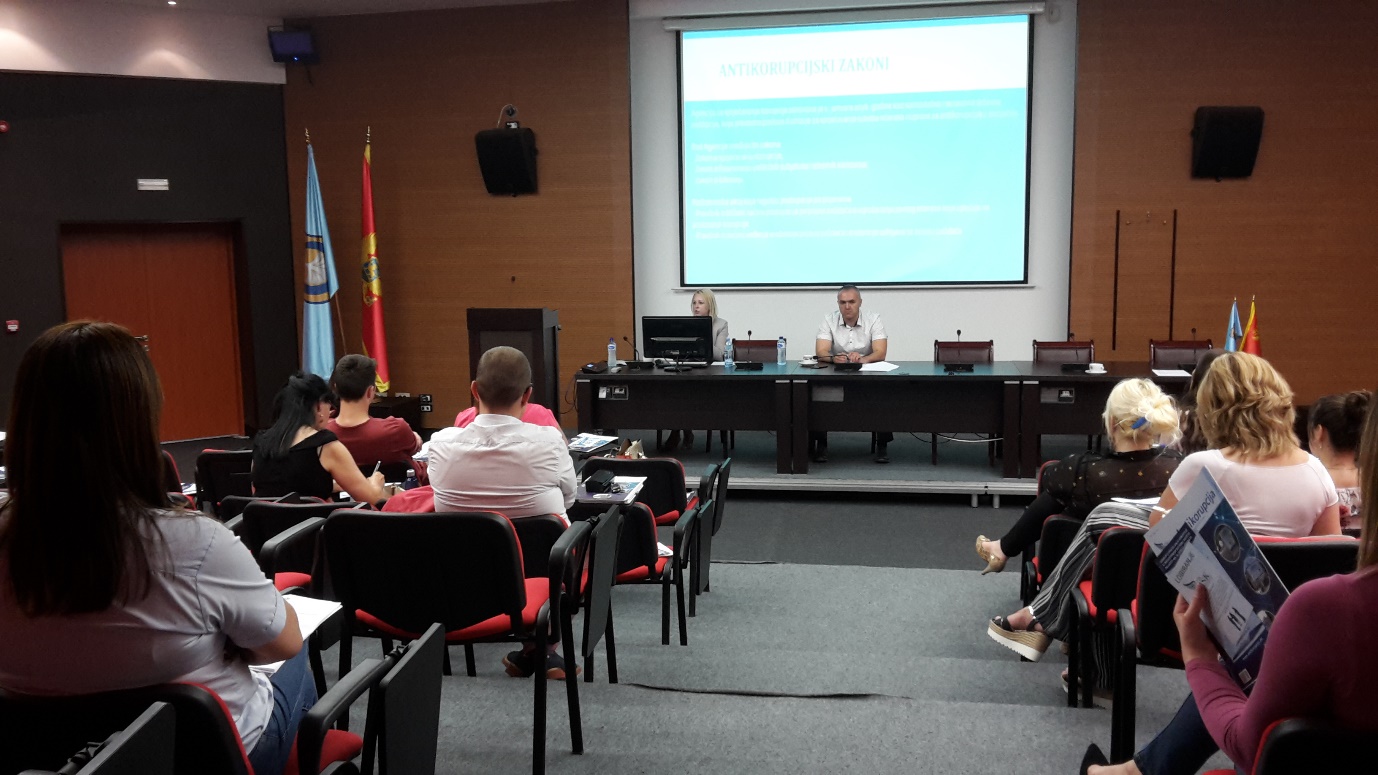 Cilj seminara bio je prepoznavanje ugrožavanja javnog interesa koji upućuje na korupciju, razvijanje i unapređivanje znanja, vještina za rad po prijavama o ugrožavanju javnog interesa i obavezama organa vlasti na koji se prijava o ugrožavanju javnog interesa odnosi.Predavač seminara bila je Kristina Braletić, načelnica Odsjeka za postupanje po prijavama i zahtjevima za zaštitu zviždača ispred Agencije za sprečavanje korupcije.Ciljna grupa za seminar su bila ovlašćena lica za postupanje po prijavama i svi zainteresovani lokalni službenici i namještenici.Seminaru su prisustvovali polaznici iz opština: Kotor, Danilovgrad, Tivat, Herceg Novi i NBCG "Đurđe Crnojevic".